ПАМЯТНЫЕ  ДАТЫ  2016  ГОДА:ЛИТЕРАТУРА, ИСКУССТВО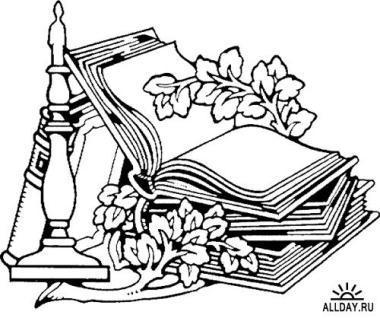 Оренбург2015информационно-библиографическое издание «Памятные даты 2016 года: литература, искусство» включены имена детских писателей, художников-иллюстраторов, классиков русской, зарубежной литературы и других известных людей, внесших большой вклад в развитие мировой культуры. Структура издания традиционна: в начале каждого месяца указаны памятные дни и праздники (по датам празднования), далее представлены имена юбиляров 2016 г. (по датам рождения). Названия произведений приведены в качестве примера. разделе «В 2016 году исполняется» собраны имена юбиляров, дату рождения которых не удалось установить. Большой информационный материал содержит раздел «Произведения-юбиляры 2016 г.» Издание снабжено «Алфавитным указателем имен», указателем «Ежегодные памятные дни и праздники». Отпечатано с готовых материалов ФГБУК «Российская государственная детская библиотека»3Решение ООН:2013-2022 – Международное десятилетие сближения культурПеречень памятных дат на 2016 годЯНВАРЬДень былинного богатыря Ильи Муромца (В этот день на Руси чтили память Ильи Муромца) День детского кино (Учрежден 8 января 1998 года Правительством Москвы по инициативе Московского детского фонда в связи со столетием первого показа кино для детей в г. Москве) 4-10	Неделя науки и техники для детей и юношестваНеделя “Музей и дети”День заповедников и национальных парков (Отмечается с 1997 года по инициативе Центра охраны дикой природы, Всемирного фонда дикой природы в честь первого российского заповедника – Баргузинского, открывшегося в 1916 году) День российской печати (Отмечается с 1991 года в честь выхода первого номера русской печатной газеты «Ведомости» по указу Петра I в 1703 году) День российского студенчества (Татьянин день) (Указ Президента Российской Федерации «О Дне российского студенчества» от 25 января 2005 года, № 76) В день памяти «Святыя мученицы Татианы девицы», 12 января (по старому стилю) 1755 года императрица Елизавета Петровна подписала указ «Об учреждении Московского университета»480 лет со дня рождения русского поэта Николая Михайловича Рубцова (1936-1971) 85 лет со дня рождения швейцарского писателя Фридриха Дюрренматта (Friedrich Josef Dürrenmatt) (1921-1990) «Визит старой дамы», «Правосудие», «Физики» 125 лет со дня рождения историка античности, филолога Соломона Яковлевича Лурье (1891-1964) «Заговорившие таблички», «Неугомонный», «Письмо греческого мальчика» 70 лет со дня рождения русского писателя, переводчика Михаила Давидовича Яснова (р. 1946) Сборники стихотворений: «Детское время», «Собиратель сосулек», «Чудетство»; переводы: Веркор «Сказки для горчичников», «Стихи французских поэтов для детей», «Французские народные песенки» 120 лет со дня рождения русского писателя Михаила Ильина (н. и. Илья Яковлевич Маршак) (1896-1953) «Как человек стал великаном», «Рассказы о вещах», «Сто тысяч почему» 140 лет со дня рождения американского писателя Джека Лондона (н. и. Джон Гриффит Чейни) (Jack London) (1876-1916) «Белый клык», «Мартин Иден», «Морской волк» 85 лет со дня рождения русского писателя Аркадия Александровича Вайнера (1931-2005) «Евангелие от палача», «Петля и камень», «Эра милосердия» 5130 лет со дня рождения американского писателя Хью Лофтинга (Hugh Lofting) (1886-1947) «Доктор Дулиттл», «Кухонная энциклопедия поросенка Габ-Габа», «На закате волшебства» 105 лет со дня рождения русского писателя Анатолия Наумовича Рыбакова (н. ф. Аронов) (1911-1999) «Кортик», «Бронзовая птица», «Приключения Кроша» 125 лет со дня рождения русского поэта, прозаика, критика, переводчика Осипа Эмильевича Мандельштама (1891-1938) Сборник стихов для детей «Сонные трамваи» 310 лет со дня рождения американского писателя, просветителя, философа Бенджамина Франклина (Benjamin Franklin) (1706-1790) 205 лет со дня рождения французского писателя, педагога и политического деятеля Эдуара Рене Лефевра де Лабулэ (Édouard René Lefebvre de Laboulaye)  (1811-1883) Сказки: «Голубые сказки», «Зербино-нелюдим», «Как петушок попал на крышу» 85 лет со дня рождения художника-иллюстратора Наталии Николаевны Поплавской (р. 1931) Иллюстрации к книгам: «Белорусские народные сказки»; Жупанин С. И. «Кукушкины сапожки»; Межелайтис Э. «Сказки моего детства»; Якобсон А. «Воробей готовит квас» 75 лет со дня рождения художника-иллюстратора Михаила Николаевича Федорова (р. 1941) Иллюстрации к книгам: Андерсен Х. К. «Стойкий оловянный солдатик»; Гримм В. и Я.. «Белоснежка»; 6Перро Ш. «Кот в сапогах»240 лет со дня рождения немецкого писателя, художника и композитора Эрнста Теодора Амадея Гофмана(Ernst Theodor Amadeus Hoffmann) (1776-1822)«Золотой горшок», «Крошка Цахес по прозвищу Циннобер», «Щелкунчик и мышиный король»115 лет со дня рождения русской писательницы Нины Михайловны Артюховой (1901-1990) «Белая коза Альба», «Светлана», «Новые соседи» 150 лет со дня рождения русского художника, сценографа, книжного иллюстратора Леона Николаевича Бакста (н. и. Лев Самойлович Розенберг) (1866-1924) 110 лет со дня рождения художника-иллюстратора Наталии Георгиевны Басмановой (1906-2000) Иллюстрации к книгам: Андерсен Х. К. «Дюймовочка»; сборникам: «Сказки народов Севера», «Славная осень» 175 лет со дня рождения русского художника Архипа Ивановича Куинджи (1841-1910) 260 лет со дня рождения австрийского композитора Вольфганга Амадея Моцарта (Wolfgang Amadeus Mozart)  (1756-1791) 190 лет со дня рождения русского писателя, публициста, критика Михаила Евграфовича Салтыкова-Щедрина (н. ф. Салтыков)  (1826-1889) «Господа Головлевы», «История одного города», «Сказки» 95 лет со дня рождения русского писателя Ильи Афроимовича Туричина (1921-2001) 7«Весна сорок пятого», «Крайний случай», «Сердце солдата»125 лет со дня рождения русского писателя, общественного деятеля Ильи Григорьевича Эренбурга (1891-1967) «Буря», «Оттепель», «Люди, годы, жизнь» 85 лет со дня рождения художника-иллюстратора Анатолия Зиновьевича Иткина (р. 1931) Иллюстрации к книгам: Аксаков С. Т. «Детские годы Багрова-внука»; Верн Ж. «Пятнадцатилетний капитан»; Додж М. М. «Серебряные коньки» 175 лет со дня рождения русского историка Василия Осиповича Ключевского (1841-1911) 150 лет со дня рождения французского писателя, общественного деятеля, ученого-музыковеда Ромена Роллана (Romain Rolland)  (1866-1944) «Жан-Кристоф», «Кола Брюньон», «Очарованная душа» ФЕВРАЛЬДень памяти юного героя-антифашиста (Отмечается с 1964 г. в честь погибших участников антифашистских демонстраций – французского школьника Даниэля Фери (1962) и иракского мальчика Фадыла Джамаля (1963) День российской науки (В этот день в 1724 году Петр Первый подписал указ об основании в России Академии наук) Международный день родного языка (Отмечается с 2000 г. по инициативе ЮНЕСКО с целью сохранения культурных традиций всех народов) 8День защитника Отечества (Постановление Президиума Верховного Совета Российской Федерации 1993 г.) 180 лет со дня рождения русского критика и публициста Николая Александровича Добролюбова (1836-1861) 110 лет со дня рождения русского композитора, написавшего свыше двухсот детских песен Зары Александровны Левиной (1906-1976) 165 лет со дня рождения русского издателя, книготорговца Ивана Дмитриевича Сытина (1851-1934) 170 лет со дня рождения русского художника Владимира Егоровича Маковского (1846-1920) 75 лет со дня рождения художника-иллюстратора Светозара Александровича Острова (р. 1941) Иллюстрации к книгам: Лермонтов М. Ю. «Герой нашего времени»; Козлов С. Г. «Правда, мы будем всегда?»; Линдгрен А. «Пеппи Длинныйчулок» 100 лет со дня рождения художника-иллюстратора Юрия Николаевича Узбякова (1916-1982) Иллюстрации к книгам: Заходер Б. «Буква Я»; Чуковский К. И. «Мойдодыр»; к журналу «Веселые картинки» 105 лет со дня рождения художника-иллюстратора Нины Алексеевны Носкович (1911-1995) Иллюстрации к книгам: Аксаков С. Т. «Аленький цветочек»; Кассиль Л. А. «Кондуит и Швамбрания»; «Сестрица Аленушка и братец Иванушка» 8	110 лет со дня рождения художника-иллюстратора9Евгения Михайловича Рачева (1906-1997)Иллюстрации к книгам: Крылов И. А. «Басни»; Пушкин А. С. «Борис Годунов», «Евгений Онегин»; «Русские сказки про зверей»85 лет со дня рождения русского писателя Бориса Николаевича Сергуненкова (р. 1931) «Великий пес Полкан», «Кот белый – кот черный», «Лесная лошадь» 575 лет со дня рождения узбекского поэта, мыслителя и государственного деятеля Алишера Навои (1441-1501) «Лейли и Меджнун», «Фархад и Ширин» 135 лет со дня рождения русского писателя Бориса Константиновича Зайцева (1881-1972) «Дом в Пасси», «Преподобный Сергий Радонежский», «Путешествие Глеба» 135 лет со дня рождения английской писательницы, лауреата Международной премии им. Х. К. Андерсена (1956) Элинор Фарджон (Eleanor Farjeon)  (1881-1965) «Маленькая библиотечка», «Седьмая принцесса», «Хочу Луну» 110 лет со дня рождения татарского поэта Мусы Мустафовича Джалиля (1906-1944) Сборники стихов: «Мы идем», «Моабитская тетрадь» 55 лет со дня рождения художника-иллюстратора Дмитрия Александровича Трубина (р. 1961) Иллюстрации к книгам: Андерсен Х. К. «Пять сказок о любви»; Коваль Ю. И. «Недопесок»; Усачев А. А. «Умная собачка Соня» 185 лет со дня рождения русского писателя Николая Семеновича Лескова (1831-1895) 10«Леди Макбет Мценского уезда», «Очарованный странник», «Сказ о тульском косом Левше и о стальной блохе»80 лет со дня рождения русского писателя Геннадия Павловича Михасенко (1936-1994) «Гладиатор дед Сергей», «Кандаурские мальчишки», «Милый Эп» 110 лет со дня рождения русской поэтессы Агнии Львовны Барто (1906-1981) Сборники стихов: «За цветами в зимний лес», «Игрушки», «Переводы с детского»; прозаические сборники: «Записки детского поэта», «Найти человека» 160 лет со дня рождения французского писателя Жозефа Рони (старшего) (н. и. Жозеф Анри Бёкс) (Joseph Henry Rosny aîné)  (1856-1940) «Борьба за огонь», «Вамирэх», «Пещерный лев» 110 лет со дня рождения художника-иллюстратора Евгения Адольфовича Кибрика (1906-1978) Иллюстрации к книгам: Пушкин А. С. «Борис Годунов»; Роллан Р. «Кола Брюньон»; Тынянов Ю. Н. «Поручик Киже» 95 лет со дня рождения чешского художника-аниматора Зденека Милера (Zdeněk Miler)  (1921-2011) Мультипликационный сериал о Кротике 125 лет со дня рождения русского писателя Рюрика Ивнева (н. и. Михаил Александрович Ковалев) (1891-1981) «Герой романа», «Открытый дом», «Теплые листья» 230 лет со дня рождения немецкого филолога, фольклориста, сказочника Вильгельма Гримма (Wilhelm Karl Grimm) 11(1786-1859)«Детские и семейные сказки», «Немецкие предания»85 лет со дня рождения израильского писателя, лауреата Международной премии им. Х. К. Андерсена (1996) Ури Орлева (Uri Orlev)  (р. 1931) «Корона дракона», «Остров на Птичьей улице», «Человек с другой стороны» 105 лет со дня рождения русской писательницы Агнии Александровны Кузнецовой (н. ф. Маркова) (1911-1996) «В Чулымской тайге», «Подружки», «Честное комсомольское» 145 лет со дня рождения украинской писательницы и переводчицы Леси Украинки (н. и. Лариса Петровна Косач-Квитка) (1871-1913) Книги стихов: «Думы и мечты», «На крыльях песен», «Невольничьи песни», «Отзвуки», «Песни про волю» 50 лет со дня рождения американского писателя Патрика Кармана (Patrick Carman) (р. 1966) Серии книг для подростков: «Темный Эдем», «39 ключей» 95 лет со дня рождения художника-иллюстратора Евгения Тихоновича Мигунова (1921-2004) Иллюстрации к книгам: Булычев К. «Девочка с земли»; Велтистов Е. С. «Приключения Электроника»; Стругацкие А. Н. и Б. Н. «Понедельник начинается в субботу» МАРТВсемирный день гражданской обороны (В 1972 г. была создана Международная организация 12гражданской обороны. В нашей стране этот день отмечается с 1994 г.)День православной книги (Отмечается по распоряжению Священного Синода с 2010 г. в честь выхода «Апостола» – первой православной книги на Руси) Всемирный день писателя (Отмечается по решению конгресса Пен-клуба с 1986 г.) Международный женский день (В 1910 г. на Международной конференции социалисток в Копенгагене К. Цеткин предложила ежегодно проводить День солидарности трудящихся женщин всего мира. В России отмечается с 1913 г.) Международный день счастья (Отмечается по решению Генеральной Ассамблеи ООН (резолюция от 12 марта 2012 г.) Всемирный день поэзии (Отмечается по решению ЮНЕСКО с 1999 г.) Международный день кукольника (Отмечается с 2003 г. по решению Международной ассоциации кукольников) Всемирный день водных ресурсов (Отмечается по решению ООН с 1922 г.) 24-30	Неделя детской и юношеской книги.(Первые «Книжкины именины» прошли по инициативе Л. Кассиля в Москве, повсеместно стали проводиться с1944 г.)24-30	Неделя музыки для детей и юношества13День работника культуры (Установлен указом Президента Российской Федерации 27.08.2007 г.) Международный день театра (Установлен в 1961 г. IX конгрессом Международного института театра) 110 лет со дня рождения американского писателя, лауреата Международной премии им. Х. К Андерсена (1962) Мейндерта Дейонга (Meindert DeJong) (1906-1991) «Большой гусь и маленькая белая утка», «Колесо на крыше», «Последняя маленькая кошка» 110 лет со дня рождения русского писателя Николая Владимировича Богданова (1906-1989) «Легенда о московском Гавроше», «Партия свободных ребят», «Чудесники» 55 лет со дня рождения художника-иллюстратора Олега Юрьевича Горбушина (р. 1961) Иллюстрации к книгам: Берестов В. Д. «Как хорошо уметь читать»; Прокофьева С. Л. «Приключения желтого чемоданчика»; Тудоровская Е. А. «Троянская война и ее герои» 110 лет со дня рождения режиссера, киносказочника Александра Артуровича Роу (1906-1973) Кинофильмы: «Варвара-краса, длинная коса», «Королевство кривых зеркал», «Морозко», «Огонь, вода и медные трубы» 130 лет со дня рождения художника-иллюстратора, графика Георгия Ивановича Нарбута (1886-1920) Иллюстрации к книгам: Андерсен Х. К. «Соловей»; 14Жуковский В. А. «Как мыши кота хоронили»; Крылов И. А. «Басни»80 лет со дня рождения американской писательницы, лауреата Международной премии им. Х. К. Андерсена (1992) Вирджинии Хэмильтон (Гамильтон) (Virginia Hamilton) (1936-2002) «Давние истории о Джаду», «Зили», «Летучий народ» 80 лет со дня рождения русского писателя Геннадия Николаевича Машкина (1936-2005) «Наводнение», «Родительский день», «Синее море, белый пароход» 85 лет со дня рождения русского писателя Глеба Александровича Горышина (1931-1998) «Жребий. Рассказы о писателях» 130 лет со дня рождения художника-иллюстратора Владимира Андреевича Фаворского (1886-1964) Иллюстрации к книгам: Пушкин А. С. «Домик в Коломне»; Толстой Л. Н. «Рассказы о животных»; Шекспир В. «Гамлет, принц датский», «Сонеты» 160 лет со дня рождения русского художника Михаила Александровича Врубеля (1856-1910) 170 лет со дня рождения английского художника-иллюстратора, писательницы Кейт Гринуэй (Kate Greenaway)  (1846-1901) С 1955 г. Библиотечным Институтом (Chartered Institute of Library and Information Professionals (CILIP) лучшим британским иллюстраторам детских книг ежегодно присуждается медаль Кейт Гринуэй. 75 лет со дня рождения главного редактора журнала «Детская литература» Игоря Германовича Нагаева (1941-2004) 1560 лет со дня рождения художника-иллюстратора Евгения Абрамовича Антоненкова (р. 1956) Иллюстрации к книгам: Милн А. А. «Винни-Пух и все-все-все»; Мориц Ю. П. «Двигайте ушами»; Родари Д. «Приключения Чиполлино» 125 лет со дня рождения художника-иллюстратора Веры Владимировны Хлебниковой (1891-1941) Иллюстрации к книге Бианки В. В. «Первая охота» 195 лет со дня рождения русского прозаика, драматурга Алексея Феофилактовича Писемского (1821-1881) «Тысяча душ», «Тюфяк» 110 лет со дня рождения русской певицы Клавдии Ивановны Шульженко (1906-1984) 145 лет со дня рождения русского художника, искусствоведа Игоря Эммануиловича Грабаря (1871-1960) 105 лет со дня рождения русского писателя Алексея Ивановича Мусатова (1911-1976) «Большая весна», «Земля молодая», «Стожары» 80 лет со дня рождения художника-иллюстратора Бориса Васильевича Власова (1936-1981) Иллюстрации к книгам: «В тридевятом царстве, в тридесятом государстве»; Дойль А. К. «Голубой карбункул», «Записки о Шерлоке Холмсе»; Скотт В. «Айвенго» 125 лет со дня рождения художника-иллюстратора Константина Ивановича Рудакова (1891-1949) Иллюстрации к книгам: Андерсен Х. К. «Дюймовочка»; Пушкин А. С. «Евгений Онегин»; Толстой Л. Н. «Война и мир» 16135 лет со дня рождения русского писателя-юмориста, театрального критика Аркадия Тимофеевича Аверченко (1881-1925) Сборники рассказов: «Молодняк», «О маленьких для больших», «Осколки разбитого вдребезги» 60 лет со дня рождения венгерского писателя, сценариста Пала Бекеша (Pál Békés)  (1956-2010) «Горе-волшебник», «Мудрый Исправитель Недостатков», «Сокровища на улице Сына Белой Лошади» АПРЕЛЬДень смеха (Когда и кем этот праздник был завезен в Россию, точно неизвестно) Международный день птиц (В 1906 г. была подписана Международная конвенция об охране птиц) Международный день детской книги (Отмечается с 1967 г. в день рождения Х. К. Андерсена по решению Международного совета по детской книге (IBBY) Всемирный день здоровья (Отмечается с 1948 г. по решению Всемирной Ассамблеи Здравоохранения ООН) День космонавтики (Установлен указом Президиума Верховного Совета СССР в 1962 г. в ознаменование первого полета человека в космос) 15	День культуры17(Отмечается с 1935 г. в день подписания Международного договора - Пакта Мира, или Пакта Рериха)Международный день памятников и исторических мест (Отмечается с 1984 г. по решению ЮНЕСКО) Всемирный день Земли (Международный день Матери-Земли) (Отмечается с 1990 г. по решению ЮНЕСКО с целью объединения людей в деле защиты окружающей среды) Всемирный день книги и авторского права (Отмечается с 1996 г. по решению ЮНЕСКО) Международный день танца (Отмечается с 1982 г. по решению ЮНЕСКО в день рождения Ж. Ж. Новера (1727-1810), французского балетмейстера, реформатора и теоретика хореографического искусства) 585 лет со дня рождения французского поэта Франсуа Вийона (н. ф. де Монкорбье) (François Villon) (1431-после 1463) 70 лет со дня рождения английской писательницы Сью Таунсенд (Susan Lillian (Sue) Townsend) (1946-2014) «Дневники Адриана Моула», «Страдания Адриана Моула», «Признания Адриана Моула» 55 лет со дня рождения русского писателя Александра Геннадьевича Щеголева (р. 1961) «Клетка для буйных», «Программируемый мальчик» 85 лет со дня рождения русской писательницы 18Татьяны Николаевны Поликарповой (р. 1931) «Две березы на холме», «Листья будущего лета», «Питкин, Кис и Хозяйка»130 лет со дня рождения художника-иллюстратора Константина Васильевича Кузнецова (1886-1943) Иллюстрации к книгам: Барто А. Л. «Игрушки»; Маршак С. Я. «Сказка о глупом мышонке»; Паустовский К. Г. «Жильцы старого дома»; «Русские народные сказки» 175 лет со дня рождения русского поэта Ивана Захаровича Сурикова (1841-1880) 195 лет со дня рождения французского поэта Шарля Бодлера (Charles Pierre Baudelaire)  (1821-1867) 80 лет со дня рождения чувашского писателя Михаила Николаевича Юхмы (н. ф. Ильин)  (р. 1936) Романы: «Голубая стрела», «Дорога на Москву»; рассказы: «Белые ключи», «Тайна старого вяза»; сборник стихов «Собрала Эльби гостей» 85 лет со дня рождения русского писателя Виталия Титовича Коржикова (1931-2007) «Веселое мореплавание Солнышкина», «Добрая дорога», «Коготь динозавра» 110 лет со дня рождения ирландского писателя, лауреата Нобелевской премии (1969) Сэмюэля Беккета (Samuel Beckett) (1906-1989) «Мерфи», «Моллой», «Мэлон умирает» 55 лет со дня рождения художника-иллюстратора Юлии Валентиновны Гуковой (р. 1961) Иллюстрации к книгам: Баум Ф. «Великий чародей страны Оз»; Кэрролл Л. «Алиса в Стране чудес»; Тюхтяева И., Тюхтяев Л. «Зоки и Бада» 19130 лет со дня рождения русского поэта, переводчика и литературного критика Николая Степановича Гумилева (1886-1921) 90 лет со дня рождения русской поэтессы Эммы Эфраимовны Мошковской (1926-1981) Книги стихов: «Дождик вышел погулять», «Зоопарк», «Какие бывают подарки» 175 лет со дня рождения педагога-просветителя, библиографа, публициста Христины Даниловны Алчевской (1841-1920) Критический указатель книг для народного и детского чтения «Что читать народу?» 95 лет со дня рождения русского писателя Юрия Ивановича Ермолаева (1921-1996) «Веселый спектакль», «Дом отважных трусишек», «Капля дегтя и полмешка радости» 105 лет со дня рождения французского писателя Эрве Базена (н. и. Жан Пьер Мари Эрве-Базен) (Herve Bazin) (1911-1996) «И огонь пожирает огонь», «Ради сына», «Семья Резо» (трилогия) 80 лет со дня рождения русского поэта, прозаика, переводчика Юрия Наумовича Кушака (р. 1936) «Будь здоров, пушистый!», «Где зимуют радуги», «Дом друзей» 105 лет со дня рождения русского писателя Георгия Мокеевича Маркова (1911-1991) «Сибирь», «Строговы», «Соль земли» 200 лет со дня рождения английской писательницы Шарлоты Бронте (Charlotte Brontë)  (1816-1855) «Городок», «Джен Эйр», «Учитель» 2085 лет со дня рождения художника-иллюстратора Вениамина Николаевича Лосина (1931-2012) Иллюстрации к книгам: Гайдар А. П. «Сказка о Военной Тайне, о Мальчише-Кибальчише и его твердом слове»; Драгунский В. П. «Денискины рассказы»; «Русские народные сказки» 125 лет со дня рождения русского композитора, пианиста Сергея Сергеевича Прокофьева (1891-1953) Симфоническая сказка «Петя и волк» 100 лет со дня рождения русского писателя, критика, литературоведа Евгения Павловича Брандиса (1916-1985) «От Эзопа до Джанни Родари», «Путешествие в страну Фантастики», «Рядом с Жюлем Верном» 90 лет со дня рождения русского писателя Юрия Дмитриевича Дмитриева (н. ф. Эдельман) (1926-1989) «Большая книга леса», «Соседи по планете», «Твоя Красная книга» 70 лет со дня рождения шведского детского писателя и иллюстратора Свена Нурдквиста (Sven Nordqvist) (р. 1946) «Именинный пирог», «Охота на лис», серия книг про Петсона и Финдуса МАЙПраздник Весны и Труда (В Российской Федерации отмечается с 1992 г. вместо Дня международной солидарности трудящихся) 3	Всемирный день свободы печати21(Отмечается по решению ЮНЕСКО с 1991 г.)День Солнца (Отмечается по решению ЮНЕСКО с 1994 г.) День Победы (Установлен в ознаменование победы над гитлеровской Германией в Великой Отечественной войне 1941-1945 гг.) Международный день семьи (Отмечается по решению ООН с 1994 г.) Международный день музеев (Отмечается с 1977 г. по решению Международного совета музеев) День славянской письменности и культуры (Отмечается с 1986 г. в честь славянских просветителей Кирилла и Мефодия) Общероссийский День библиотек (Установлен по указу Президента РФ в 1995 г. в честь основания в России государственной общедоступной библиотеки 27 мая 1795 г. (в наст. время – РНБ) 90 лет со дня рождения русского журналиста, писателя, драматурга, популяризатора научных знаний, лауреата Государственной премии России (1998 ) Майлена Ароновича Константиновского (1926-2002) «Почему вода мокрая», «Почему земля – магнит?», «Кто рисует на экране», книги серии «КОАПП» 65 лет со дня рождения русской писательницы, публициста, телеведущей Татьяны Никитичны Толстой (р. 1951) «Кысь», «Та самая Азбука Буратино» 22170 лет со дня рождения польского писателя, лауреата Нобелевской премии 1905 г. Генриха (Генрика) Иосифовича Сенкевича (Genrik Senkevich)  (1846-1916) «За хлебом», «Крестоносцы», «Ханя», «Янек-музыкант» 155 лет со дня рождения индийского писателя, поэта, лауреата Нобелевской премии 1913 г. Рабиндраната Тагора (Rabindranath Tagore)  (1861-1941) «Вечный путник», «Встреча», «Золотая ладья» 65 лет со дня рождения художника-иллюстратора Михаила Абрамовича Бычкова (р. 1951) Иллюстрации к книгам: Гоголь Н. В. «Невский проспект»; Маршак С. Я. «Рассказ о неизвестном герое»; Олеша Ю. К. «Три толстяка»; Перро Ш. «Волшебные сказки» За иллюстрации к книге А. Грина «Алые паруса» награжден Почетным дипломом Международного совета по детской книге (2002) 105 лет со дня рождения создателя и руководителя детских хоровых коллективов Владимира Сергеевича Локтева (1911-1968) 95 лет со дня рождения канадского писателя, биолога, этнографа Фарли Мак-Гилла Моуэта (Farley McGill Mowat)  (1921-2014) «Не кричи: «Волки!», «Проклятие могилы викинга», «Собака, которая не хотела быть просто собакой» 80 лет со дня рождения художника-иллюстратора, главного редактора журнала «Веселые картинки» Рубена Артёмовича Варшамова (1936-2000) Иллюстрации к книгам: Коваль Ю. И. «Шамайка»; Лофтинг Х. «Доктор Дулиттл»; Сладков Н. И. «Покажите мне их!» 160 лет со дня рождения американского детского писателя, сказочника Лаймена Фрэнка Баума (Laimen Frank Baum) 23(1856-1919)«Волшебник страны Оз», «Жизнь и приключения Санта-Клауса», «Рассказы Матушки Гусыни в прозе»125 лет со дня рождения русского писателя, драматурга Михаила Афанасьевича Булгакова (1891-1940) «Белая гвардия», «Мастер и Маргарита», «Театральный роман» 145 лет со дня рождения художника-гравера и живописца, Народного художника РСФСР, действительного члена Академии художеств СССР Анны Петровны Остроумовой-Лебедевой (1871-1955) Иллюстрации к книге : Блок А. А. «Город мой» и др. 130 лет со дня рождения русского писателя Григория Борисовича Адамова (н. ф. Гибс)  (1886-1945) «Изгнание владыки», «Победители недр», «Тайна двух океанов» 105 лет со дня рождения нидерландской писательницы, поэта, лауреата Международной премии Х. К. Андерсена (1988) Анни Шмидт (Annie Schmidt) (1911-1995) «Ведьмы и все прочие», «Виплала», «Мурли» 545 лет со дня рождения немецкого живописца, рисовальщика, гравёра, теоретика искусства Альбрехта Дюрера (Albrecht Durer)  (1471-1528) 100 лет со дня рождения русской писательницы Сусанны Михайловны Георгиевской (1916-1974) «Галина мама», «Дважды два – четыре», «Колокола» 125 лет со дня рождения народного художника РСФСР, члена корреспондента Академии художеств СССР Владимира Васильевича Лебедева (1891-1967) Иллюстрации к книгам: Киплинг Р. «Слонёнок»; Маршак С. Я. «Багаж», «Цирк» 24125 лет со дня рождения русского летчика, конструктора, художника-иллюстратора Константина Константиновича Арцеулова (1891-1980) Иллюстрации к книгам: Аматуни П. «Чао»; Ефремов Н. Е. «Тень минувшего»; Пржевальский Н. М. «Путешествия»; Тихонов Н. С. «Слово о двадцати восьми гвардейцах» 110 лет со дня рождения английского писателя Теренса Хэнбери Уайта (Тerens Hanbury White) (1906-1964) «Король былого и грядущего», «Отдохновение миссис Мэшем» 90 лет со дня рождения немецкого детского писателя, переводчика, лауреата Международной премии Х. К. Андерсена (1968) Джеймса Крюсса (James Krüss)  (1926-1997) «Маяк на Омаровых островах», «Мой прадедушка, герои и я», «Тим Талер, или Проданный смех» ИЮНЬМеждународный день защиты детей (Учрежден в 1949 г. на Московской сессии совета Международной демократической федерации женщин) Всемирный день окружающей среды (Отмечается по решению ООН с 1972 г.) Пушкинский день России (Учрежден указом Президента РФ в 1997 г.) День России (Учрежден указом Президента РФ в 1994 г.) 22	День памяти и скорби25(Учрежден указом Президента 8 июня 1996 г. в честь памяти защитников Отечества и начала Великой Отечественной войны 1941-1945 гг.)День партизан и подпольщиков (Отмечается в соответствии с Федеральным законом «О днях воинской славы и памятных датах России») 195 лет со дня рождения русского поэта Аполлона Николаевича Майкова (1821-1897) «Весна», «Колыбельная песня», «Летний дождь», «Румяный парус» 175 лет со дня рождения польской писательницы Элизы Ожешко (н. ф. Эльжбета Павловская) (Orzeszko Eliza)  (1841-1910) «Марта», «Меер Иозефович», «Над Неманом» 100 лет со дня рождения русского поэта, переводчика Георгия Афанасьевича Ладонщикова (1916-1992) «В мастерской бобрёнка», «В реке и над рекой», «Едем на дачу», «Играйте вместе» 110 лет со дня рождения режиссера мультипликационных фильмов Владимира Ивановича Полковникова (1906-1982) Мультфильмы: «Бармалей», «Заколдованный мальчик», «Серая шейка» 85 лет со дня рождения русской писательницы Натальи Алексеевны Сухановой (р. 1931) «В пещерах мурозавра», «Многоэтажная планета», «По имени Ксения», «Сказка о Юппи» 205 лет со дня рождения русского литературного критика, публициста Виссариона Григорьевича Белинского (1811-1848) 26«Взгляд на русскую литературу», «О детской литературе», «Сочинения Александра Пушкина»115 лет со дня рождения российского композитора Михаила Леонидовича Старокадомского (1901-1954) Песни: «Веселые путешественники», «Любитель-рыболов», «Школьный вальс» 205 лет со дня рождения американской писательницы Гарриет Бичер-Стоу (Harriet Beecher-Stowe) (1811-1896) «Хижина дяди Тома» 125 лет со дня рождения русского писателя, переводчика Александра Мелентьевича Волкова (1891-1977) «Волшебник Изумрудного города», «Семь подземных королей», «Урфин Джюс и его деревянные солдаты» 75 лет со дня рождения художника-иллюстратора Юрия Арсеньевича Ващенко (р. 1941) Иллюстрации к книгам: Кэрролл Л. «Приключения Алисы в стране чудес»; Сеф Р. С. «Ключ от сказки»; Старикович С. Ф. «Почему у белого пуделя черный нос» 105 лет со дня рождения русского писателя Виктора Платоновича Некрасова (1911-1987) «В окопах Сталинграда», «Маленькая печальная повесть», «Написано карандашом» 110 лет со дня рождения художника-иллюстратора Георгия Евлампиевича Никольского (1906-1973) Иллюстрации к книгам: Аксаков С. Т. «Рассказы о родной природе»; Зальтен Ф. «Бемби»; Мантейфель П. А. «Рассказы натуралиста»; Соколов-Микитов И. С. «Год в лесу» 85 лет со дня рождения художника-иллюстратора Александра Георгиевича Траугота (р. 1931) 27Иллюстрации к книгам: Андерсен Х. К. «Сказки и истории»; Гримм Я. «Сказки братьев Гримм»; Пушкин А. С. «Маленькие трагедии»95 лет со дня рождения австралийской детской писательницы, лауреата Международной премии им. Х. К. Андерсена (1986) Патриции Райтсон (Patricia Wrightson) (1921-2010) «В спину ветру», «Надвигаются льды», «Темный блеск воды», «Темнолуние» 95 лет со дня рождения русского писателя Анатолия Марковича Маркуши (н. и. Арнольд Маркович Лурье) (1921-2005) «Мужчинам до 16», «На земле, в небесах и на море», «33 ступеньки в небо» 160 лет со дня рождения английского писателя Генри Райдера Хаггарда (Haggard Henry Rider) (1856-1925) «Дочь Монтесумы», «Копи царя Соломона», «Прекрасная Маргарет» 110 лет со дня рождения художника-иллюстратора Валерия Сергеевича Алфеевского (1906-1989) Иллюстрации к книгам: Андерсен Х. К. «Сказки»; Губарев В. Г. «Королевство кривых зеркал»; Павлова Н. М. «Желтый, белый, лиловый» 80 лет со дня рождения американского писателя Ричарда Дэвида Баха (Richard David Bach) (р. 1936) «Дар тому, кто рождён летать», «Мост через вечность», «Чайка по имени Джонатан Ливингстон» 80 лет со дня рождения художника-иллюстратора Валерия Георгиевича Траугота (1936-2009) Иллюстрации к книгам: Варшавский М. А. «Время золотое»; Гауф В. «Сказки Гауфа»; Гумилёв Н. С. «Капитаны» 28200 лет со дня рождения художника-иллюстратора Петра Михайловича Боклевского (1816-1897) Иллюстрации к книгам: Гоголь Н. В. «Мертвые души», «Ревизор»; Достоевский Ф. М. «Преступление и наказание» 90 лет со дня рождения русского писателя, лауреата Государственной премии им. М. Горького Анатолия Сергеевича Ткаченко (1926-2009) «За семью ветрами», «Люди у океана», «Праздник большой рыбы» 125 лет со дня рождения чешского прозаика, драматурга, кинорежиссера Владислава Ванчуры (Vladislav Vancura)  (1891-1942) «Картины из истории народа чешского», «Кубула и Куба Кубикула», «Петерпетц и Петермихель» 115 лет со дня рождения русской писательницы Елены Яковлевны Ильиной (н. и. Лия Яковлевна Прейс) (1901-1964) «Неутомимый путник», «Четвертая высота», «Это моя школа» ИЮЛЬВсероссийский день семьи, любви и верности (Отмечается по инициативе депутатов Государственной думы с 2008 г.) Международный день шахмат (Отмечается по решению Всемирной шахматной федерации с 1966 г.) 120 лет со дня рождения русского поэта, прозаика, переводчика Павла Григорьевича Антокольского 29(1896-1978)«В переулке за Арбатом», «Коммуна 71 года», «Сын»90 лет со дня рождения русского писателя Владимира Осиповича Богомолова (1926-2003) «В августе сорок четвертого», «Зося», «Иван» 75 лет со дня рождения английского писателя Гарри Дугласа Килворта (Garry Douglas Kilworth) (р. 1941) «Киберкошки», «Лунный зверь», «Мыши-вампиры» 115 лет со дня рождения русского актёра, руководителя Центрального театра кукол, президента Международного союза кукольников Сергея Владимировича Образцова (1901-1992) «Всю жизнь я играю в куклы», «Ничего особенного» 105 лет со дня рождения русского писателя, публициста, литературоведа Кирилла Константиновича Андреева (1906-1968) «Искатели приключений», «На пороге новой эры», «Три жизни Жюля Верна» 395 лет со дня рождения французского поэта, баснописца Жана де Лафонтена (Jean de Lafontaine) (1621-1695) «Басни» 115 лет со дня рождения русского писателя Макса Леонидовича Поляновского (1901-1977) «Дважды Татьяна», «Судьба запасного гвардейца», в соавторстве с Л. А. Кассилем «Улица младшего сына» 90 лет со дня рождения художника-иллюстратора Юрия Александровича Молоканова (1926-1977) Иллюстрации к книгам: Барто А. Л. «Я расту»; Горький М. «Случай с Евсейкой»; Киплинг Р. «Слонёнок» 3070 лет со дня рождения художника-иллюстратора Александра Георгиевича Антонова (р. 1946) Иллюстрации к книгам: Воскобойников В. М. «Артём»; Иванов С. А. «Лето с капитаном Грантом»; Платонов А. П. «Чевенгур» 230 лет со дня рождения русской писательницы, переводчика Анны Петровны Зонтаг (1786-1864) «Оленька и бабушка её Назарьевна», «Подарок детям в день Святого Воскресенья», «Священная история» 75 лет со дня рождения русского писателя Сергея Анатольевича Иванова (1941-1999) «Близнецы и сгоревший замок», «Июнь, июль, август», «Тринадцатый год жизни» 205 лет со дня рождения английского писателя Уильяма Мейкписа Теккерея (William Makepeace Thackeray)  (1811-1863) «Кольцо и роза, или История принца Обалду и принца Перекориля», «Ярмарка тщеславия» 105 лет со дня рождения русского писателя Леонида Малахиевича Жарикова (н. и. Илья Милахиевич) (1911-1985) «Повесть о суровом друге», «Снега, поднимитесь метелью!» 130 лет со дня рождения русского поэта, переводчика Михаила Леонидовича Лозинского (1886-1955) Переводы: Данте А. «Божественная комедия»; Мериме П. «Кармен»; Шекспир В. «Гамлет» 85 лет со дня рождения художника-иллюстратора Евгения Григорьевича Монина (1931-2002) Иллюстрации к книгам: Аким Я. Л. «Весело мне»; Барто А. Л. «Игрушки»; Гримм В. и Я. «Удалой портняжка»; Маршак С. Я. «Сказки про двух лодырей» 3190 лет со дня рождения русского писателя, поэта, прозаика Сергея Алексеевича Баруздина (1926-1991) «Повторение пройденного», «Твои друзья – мои товарищи», «Шел по улице солдат» 190 лет со дня рождения русского историка, исследователя русского фольклора, литературоведа Александра Николаевича Афанасьева (1826-1871) «Народные русские сказки», «Русские детские сказки», «Поэтические воззрения славян на природу» 90 лет со дня рождения испанской писательницы Анны Марии Матуте (Ana Maria Matute)  (1926-2014) «Безбилетный пассажир», «Забытый король Гуду», «Мертвые сыновья», «Паулина, мир и звезды» 60 лет со дня рождения художника-иллюстратора Вадима Борисовича Меджибовского (р. 1956) Иллюстрации к книгам: Писахов С. Г. «Морожены песни»; Усачёв А. А. «Умная собачка Соня»; Шергин Б. В. «Веселье сердечное» 160 лет со дня рождения британского (ирландского и английского), американского писателя, драматурга, лауреата Нобелевской премии 1925 г. Джорджа Бернарда Шоу (George Bernard Shaw) (1856-1950) «Дом, где разбиваются сердца», «Маленькая комедия нравов», «Пигмалион» 85 лет со дня рождения литературоведа, историка детской книги Владимира Иосифовича Глоцера (1931-2009) 150 лет со дня рождения английской писательницы Беатрикс Поттер (Beatrix Potter)  (1866-1943) «Кролик Питер и его друзья», «Сказки кошки Табиты», 32«Сказки крольчихи Флопси», «Ухти-Тухти»120 лет со дня рождения русского писателя, фольклориста Бориса Викторовича Шергина (1896-1973) «Веселье сердечное», «Волшебное кольцо», «Сказки о Шише» 95 лет со дня рождения советского библиографа, автора научно-популярных книг Бориса Валериановича Ляпунова (1921-1972) «В мире мечты», «Люди, ракеты, книги», «Открытие мира» АВГУСТДень Государственного флага России (Учрежден указом Президента РФ в 1994 г.) 90 лет со дня рождения библиотечного деятеля, организатора и первого директора Российской государственной детской библиотеки Лидии Михайловны Жарковой (1926-2009) 90 лет со дня рождения переводчика скандинавской литературы Любови Григорьевны Горлиной (1926-2013) Переводы: Вестли А.-К. «Папа, мама, бабушка, восемь детей и грузовик»; Линдгрен А. «Мы все из Бюллербю»; Эво Ю. «Солнце – крутой бог»; Эгнер Э. «Приключения в лесу Ёлки-на Горке» За перевод книги А. Линдгрен «Лотта с Горластой улицы» награждена Почетным дипломом Международного совета по детской книге (2012)160 лет со дня рождения русского художника, академика живописи Аполлинария Михайловича Васнецова 33(1856-1933)100 лет со дня рождения русского писателя Виталия Григорьевича Мелентьева (1916-1984) «Голубые люди Розовой земли», «Обыкновенная Мёмба», «33 марта», «Чёрный свет» 160 лет со дня рождения английского писателя, драматурга Гатри Томаса Энсти (Gatri Thomas Anstey) (1856-1934) «Медный кувшин», «Шиворот-навыворот, или Урок отцам» 110 лет со дня рождения английской писательницы Памелы Лилиан Трэверс (н. и. Хелен Линдон Гофф) (Pamela Travers)  (1906-1996) «Мэри Поппинс», «Мэри Поппинс возвращается», «Мэри Поппинс открывает дверь» 55 лет со дня рождения художника-иллюстратора Натальи Петровны Салиенко (р. 1961) Иллюстрации к книгам: Карем М. «Сказки для Каприны»; Линдгрен А. «Мио, мой Мио»; Маяковский В. В. «Конь-огонь»; Сабитова Д. «Цирк в шкатулке» 100 лет со дня рождения русского писателя Петрония Гая Аматуни (1916-1982) «Гаяна», «Чао – победитель волшебников» 90 лет со дня рождения французского писателя и издателя Рене Госинни (Rene Goscinny) (1926-1977) «Проделки малыша Николя» 150 лет со дня рождения русского писателя Дмитрия Сергеевича Мережковского (1866-1941) «Александр Первый», «Воскресшие боги», «Данте» 80 лет со дня рождения русского писателя, переводчика 34Владислава Анатольевича Бахревского (р. 1936) «Арсюша и другие шестилеточки», «Дядюшка Шорох и Шуршавы», «Мальчик с Веселого»245 лет со дня рождения английского писателя, поэта, переводчика Вальтера Скотта (Walter Scott)  (1771-1832) «Айвенго», «Гай Мэннеринг, или Астролог», «Квентин Дорвард», «Ричард Львиное Сердце», «Роб Рой» 85 лет со дня рождения русского композитора Микаэла Леоновича Таривердиева (1931-1996) 140 лет со дня рождения художника-иллюстратора Ивана Яковлевича Билибина (1876-1942). Иллюстрации к русским народным сказкам: «Василиса Прекрасная», «Марья Моревна», «Царевна-лягушка» 110 лет со дня рождения русского писателя, сценариста Леонида Васильевича Соловьева (1906-1962) «Повесть о Ходже Насредине», «Севастопольский камень» 110 лет со дня рождения русского писателя Григория Георгиевича Белых (1906-1938) «Дом веселых нищих», «Республика Шкид» (в соавторстве с Л. Пантелеевым), «Шкидские рассказы» 80 лет со дня рождения русского писателя, сатирика Евгения Пантелеевича Дубровина (1936-1986) «В ожидании козы», «Грибы на асфальте», «Одиссея Георгия Лукина» 145 лет со дня рождения русского писателя Леонида Николаевича Андреева (1871-1919) «Ангелочек», «Баргамот и Гараська», «Петька на даче» 23	155 лет со дня рождения чешского писателя и35общественного деятеляАлоиса Ирасека (Alois Jirasek)  (1851-1930)«Псоголовцы», «Старинные чешские сказания»; драмы: «Ян Гус», «Ян Жижка»130 лет со дня рождения художника-иллюстратора Дмитрия Николаевича Кардовского (1886-1943) Иллюстрации к книгам: Грибоедов А. С. «Горе от ума»; Чехов А. П. «Каштанка» 180 лет со дня рождения американского прозаика, поэта Брета Френсиса Гарта (Bret Francis Harte)  (1836-1902) «Медвежонок Сильвестр», «Находка в Сверкающей Звезде», «Степной найдёныш» 145 лет со дня рождения американского писателя Теодора Драйзера (Theodore Dreiser)  (1871-1945) «Американская трагедия», «Гений», «Оплот» 105 лет со дня рождения английского писателя, сказочника Дональда Биссета (Donald Bisset) (1911-1995) «Все кувырком», «Мышкины сказки», «Сороконожка» 110 лет со дня рождения художника-иллюстратора Ивана Максимовича Семенова (1906-1982) Иллюстрации к книгам: Джером Дж. К. «Трое в лодке, не считая собаки»; Дружков Ю. М. «Приключения Карандаша и Самоделкина»; Носов Н. Н. «Бобик в гостях у Барбоса», «Фантазеры» 205 лет со дня рождения французского писателя, критика Теофиля Готье (Théophile Gautier)  (1811-1872) «Капитан Фракасс», «Путешествие в Россию» СЕНТЯБРЬ361	Всероссийский праздник «День знаний»Международный день уничтожения военной игрушки (Отмечается с 1988 г. по инициативе Всемирной ассоциации помощи сиротам и детям, лишенным родительской опеки) Международный день распространения грамотности (Отмечается с 1967 г. по решению ЮНЕСКО) Всемирный день красоты (Инициатива проведения принадлежит Международному комитету эстетики и косметологии СИДЕСКО) Международный день мира (Отмечается по решению ООН с 2002 г. как день отказа от насилия и прекращения огня) Всемирный день моря (Отмечается с 1978 г. по инициативе ООН в последнюю неделю сентября. В России этот день празднуется 24 сентября) 125 лет со дня рождения русской сказочницы Александры Петровны Анисимовой (1891-1969) «Заколдованная липа», «Про деда Водяного», «Птица Радость», «Три Аннушки» 110 лет со дня рождения русского писателя, автора научно-фантастических книг Александра Петровича Казанцева (1906-2002) «Возвращение в грядущее», «Клокочущая пустота», «Пылающий остров» 75 лет со дня рождения русского писателя Владимира Николаевича Крупина (р. 1941) «Братец Иванушка», «Будем как дети», «В Дымковской 37слободе», «Иван – крестьянский сын», «На зеленой земле»105 лет со дня рождения русского прозаика и публициста Василия Ивановича Ардаматского (1911-1989) «Возмездие», «Дорога чести», «Сатурн почти не виден» 95 лет со дня рождения польского писателя-фантаста Станислава Лема (Stanislaw Lem)  (1921-2006) «Возвращение со звезд», «Солярис», «Рассказы о пилоте Пирксе» 100 лет со дня рождения английского писателя Роальда Даля (Roald Dahl)  (1916-1990) «Волшебный палец», «Джеймс и Персик-Великан», «Чарли и шоколадная фабрика» 80 лет со дня рождения русского писателя Геннадия Александровича Черкашина (1936-1996) «Бриг «Меркурий», «Возвращение», «Лейтенант Шмидт» 80 лет со дня рождения русского поэта Александра Семеновича Кушнера (р. 1936) Лауреат премии им. Корнея Чуковского (2007) Автор книг стихов для детей: «Заветное желание», «Веселая прогулка», «Как живете?» 115 лет со дня рождения немецкой писательницы Лизелотты Вельскопф-Генрих (Liselotte Welskopf-Henrich)  (1901-1979) «Сыновья Большой Медведицы» 75 лет со дня рождения русского художника-аниматора, режиссера, сценариста Юрия Борисовича Норштейна (р. 1941) 110 лет со дня рождения русской писательницы Любови Федоровны Воронковой (1906-1976) «Алтайская повесть», «Девочка из города», 38«Сын Зевса»105 лет со дня рождения английского писателя Уильяма Джеральда Голдинга (William Gerald Golding) (1911-1993) Лауреат Нобелевской премии по литературе (1983) «Повелитель мух», «Наследники» 105 лет со дня рождения русского поэта, прозаика, переводчика Семена Израилевича Липкина (1911-2003) «Жизнь и судьба Василия Гроссмана», «Лунный свет», «О богатырях, умельцах и волшебниках» 85 лет со дня рождения русского писателя Станислава Тимофеевича Романовского (1931-1996) «Александр Невский», «Детство Чайковского», «Повесть об Андрее Рублеве» 105 лет со дня рождения советского эстрадного певца, киноактера Марка Наумовича Бернеса (н. ф. Нейман) (1911-1969) 150 лет со дня рождения английского писателя-фантаста Герберта Джорджа Уэллса (Herbert George Wells) (1866-1946) «Война миров», «Машина времени», «Человек-невидимка» 55 лет со дня рождения художника-иллюстратора Михаила Матвеевича Мисуно (р. 1961) Иллюстрации к книгам: Волков А. М. «Волшебник Изумрудного города», «Урфин Джюс и его деревянные солдаты»; Сухинов С. С. «Дочь Гингемы» 125 лет со дня рождения русского писателя Рувима Исаевича Фраермана (1891-1972) «Дикая собака Динго, или Повесть о первой любви», «Золотой василек»; составитель, редактор и автор предисловия сборника «Жизнь и творчество Гайдара» 3980 лет со дня рождения русского писателя, историка и драматурга Эдварда Станиславовича Радзинского (р. 1936) «104 страницы про любовь», «Беседы с Сократом», «Театр времен Нерона и Сенеки», «Загадки истории» 95 лет со дня рождения русского прозаика, литературоведа Лидии Борисовны Либединской (1921-2006) «Живые герои», «Жизнь и стихи», «Зеленая лампа» 110 лет со дня рождения русского писателя Михаила Петровича Лоскутова (1906-1940) «Рассказ о говорящей собаке», «Конец мещанского переулка», «Тринадцатый караван» 120 лет со дня рождения американского писателя Фрэнсиса Скотта Кея Фицджеральда (Francis Scott Key Fitzgerald)  (1896-1940) «Великий Гэтсби», «Ночь нежна», «Последний магнат» 110 лет со дня рождения русского композитора, пианиста, педагога Дмитрия Дмитриевича Шостаковича (1906-1975) ОКТЯБРЬМеждународный день музыки (Отмечается по решению ЮНЕСКО с 1975 г.) Международный день пожилых людей (Учрежден ООН в 1990 г.) Международный день животных (Отмечается в день именин Франциска Ассизского – защитника и покровителя животных с 1931 г.) 40Всемирный день учителя (Отмечается по решению ЮНЕСКО с 1944 г.) Всемирный день почты (В этот день в 1874 г. был основан Всемирный почтовый союз) День Царскосельского лицея (В этот день в 1811 году открылся Императорский Царскосельский лицей) День Организации Объединенных Наций (24 октября 1945 г. вступил в силу Устав Организации Объединенных Наций, с 1948 г. отмечается как день ООН) Международный день школьных библиотек (Учрежден Международной ассоциацией школьных библиотек, отмечается в 4-й понедельник октября) Всемирный день аудиовизуального наследия (Учрежден в 2005 г. на 33 сессии Генеральной конференции ЮНЕСКО, впервые отмечен в 2007 г.) Международный день анимации (Учрежден в 2002 г. Международной Ассоциацией Анимационного кино ASIFA в честь первого показа «оптического театра» в Париже в 1892 г., в России отмечался впервые в 2007 г.) 225 лет со дня рождения русского писателя Сергея Тимофеевича Аксакова (1791-1859) «Аленький цветочек», «Детские годы Багрова-внука», «Рассказы о родной природе» 130 лет со дня рождения французского писателя Алена-Фурнье (н.и. Анри Фурнье) (1886-1914) 41«Большой Мольн»85 лет со дня рождения русского поэта, прозаика Глеба Яковлевича Горбовского (р. 1931) «Веснушки на траве», «Городские вывески», «Разные истории» 85 лет со дня рождения русского поэта, прозаика, драматурга, переводчика Романа Семеновича Сефа (н. и. Роальд Семенович Фаермарк) (1931-2009) Сборники стихов: «Голубой метеорит», «Ключ от сказки», «Храбрый цветок» 85 лет со дня рождения русского писателя, сценариста, публициста, драматурга Юлиана Семеновича Семенова (н. ф. Ляндрес) (1931-1993) «Приказано выжить», «Семнадцать мгновений весны», «ТАСС уполномочен заявить…» 80 лет со дня рождения австралийского художника-иллюстратора, лауреата Международной премии Х. К. Андерсена (1986) Роберта Ингпена (Robert Ingpen) (р. 1936) Иллюстрации к книгам: Киплинг Р. Д. «Книга джунглей»; Коллоди К. «Приключения Пиноккио»; Стивенсон Р. Л. «Остров сокровищ» 80 лет со дня рождения австрийской детской писательницы Кристине Нёстлингер (Christine Nöstlinger)  (р.1936) Лауреат Международной премии им. Х. К. Андерсена (1984), лауреат Мемориальной премии им. Астрид Линдгрен (2003) «Долой огуречного короля!», «Ильза Янда, лет – четырнадцать», «Лети, майский жук!», «Небывалая игра» 42125 лет со дня рождения литературоведа, библиографа, исследователя детской литературы Екатерины Петровны Приваловой (1891-1977) «Героизм русского народа в пословицах и поговорках», «Основные черты советской детской литературы» 110 лет со дня рождения итальянского писателя, журналиста, художника Дино Буццати (н. и. Дино Траверсо) (Dino Buzzati) (1906-1972) «Невероятное нашествие медведей на Сицилию», «Татарская пустыня» 55 лет со дня рождения художника-иллюстратора Евгения Николаевича Подколзина (р. 1961) Иллюстрации к книгам: Акимушкин И. И. «В мире животных»; Бианки В. В. «Мышонок Пик»; Нечипоренко Ю. Д. «Ярмарочный мальчик : жизнь и творения Николая Гоголя» 85 лет со дня рождения русского писателя Анатолия Игнатьевича Приставкина (1931-2008) «Голубка», «Кукушата», «Ночевала тучка золотая» 80 лет со дня рождения русского детского писателя Якова Ноевича Длуголенского (р. 1936) «Два одинаковых велосипеда», «Не потеряйте знамя!», «Приключение в дачном поезде» 90 лет со дня рождения русского искусствоведа, художественного критика и теоретика изобразительного искусства Юрия Яковлевича Герчука (1926-2014) «Художественные миры книги», «История графики и искусства книги», «Художественная структура книги» 70 лет со дня рождения английского писателя Филипа Пулмана (Philip Pullman)  (р. 1946) Лауреат Мемориальной премии им. Астрид Линдгрен 43(2005)«Полярные огни», «Северное сияние», «Янтарный телескоп»90 лет со дня рождения русского поэта Евгения Витальевича Фейерабенда (1926-1981) Книги стихов: «Будильник», «Морской извозчик», «Непоседы», «Птичья стая» 85 лет со дня рождения русского поэта, писателя и сценариста Леонида Андреевича Завальнюка (1931-2010) «Времена года», «Дальняя дорога», «Как заяц Прошка волшебником был» 70 лет со дня рождения художника-иллюстратора Ольги Константиновны Кондаковой (р. 1946) Иллюстрации к книгам: Аким Я. Л. «Где ты бродишь, осень»; Гримм Я., Гримм В. «Белоснежка», «Золотой гусь» 200 лет со дня рождения русского писателя, родоначальника детской исторической беллетристики Петра Романовича Фурмана (1816-1856) «Александр Васильевич Суворов-Рымникский», «Александр Данилович Меньшиков», «Сын рыбака, Михаил Васильевич Ломоносов» 120 лет со дня рождения русского писателя, драматурга, киносценариста Евгения Львовича Шварца (1896-1958) «Новые приключения Кота в Сапогах», «Обыкновенное чудо», «Сказка о потерянном времени» 205 лет со дня рождения венгерского композитора, пианиста, дирижёра Ференца Листа (Ferenc Liszt)  (1811-1886) 44170 лет со дня рождения датско-русского литературного деятеля, переводчика Петра Готфридовича Ганзена (1846-1930) Перевел на датский язык Гончарова И. А., Толстого Л. Н. и др.; с датского языка Андерсена Х. К., с норвежского языка Ибсена Г. 110 лет со дня рождения русской писательницы, журналиста, публициста Татьяны Николаевны Тэсс (н. ф. Сосюра)  (1906-1983) «Американки», «Друзья моей души», «Невидимый свидетель» 170 лет со дня рождения итальянского писателя Эдмондо Де Амичиса (Edmondo De Amicis) (1846-1908) «От Апеннин до Анд», «Роман об учителе», «Сердце» НОЯБРЬДень народного единства (Принят Государственной Думой РФ 24 декабря 2004 г.) День Октябрьской революции 1917 года (Отмечается в соответствии с Федеральным законом «О днях воинской славы и памятных датах России») Международный день толерантности (Декларация принципов толерантности принята ЮНЕСКО в 1995 г.) Всемирный день ребенка (Отмечается по решению ООН с 1954 г. 20 ноября знаменует день принятия в 1989 г. Конвенции о правах ребенка) Всемирный день приветствий 45(Придумали этот праздник два брата – Майкл и Брайон Маккормак из американского штата Небраска в 1973 г. В этом празднике-игре правила очень просты: достаточно в этот день поздороваться с десятью незнакомыми людьми)Всемирный день телевидения (Отмечается по решению ООН с 17 декабря 1996 в ознаменование даты проведения первого Всемирного телевизионного форума, который состоялся 21–22 ноября 1996 года) 24-30	Всероссийская неделя «Театр и дети»(Учреждена Министерством культуры РСФСР, Министерством просвещения РСФСР, ЦК ВЛКСМ, СП РСФСР, ВТО в 1974 г.)Всемирный день информации (Учрежден по инициативе Международной академии информатизации) День Матери (Учрежден указом Президента РФ 1998 г. Отмечается в последнее воскресенье ноября) 105 лет со дня рождения русского писателя Бориса Степановича Рябинина (1911-1990) «Друг, воспитанный тобой», «Нигер», «Чудеса в решете» 85 лет со дня рождения художника-иллюстратора Олега Владимировича Васильева (1931-2013) Иллюстрации к книгам: Андерсен Х. К. «Золушка», «Спящая красавица»; Барто А. Л. «Игрушки»; Берестов В. Д. «Читалочка»; «Сказки народов мира» 85 лет со дня рождения русского художника-иллюстратора, поэта 46Вадима Ивановича Гусева (1931-2008)Иллюстрации к книгам: Григорьев О. Е. «Чудаки»; Гусев В. И. «Комарище и слонёночек», «Про что внутри – прочти, посмотри»; Шибаев А. А. «Язык родной, дружи со мной!»125 лет со дня рождения русского прозаика, поэта, публициста Дмитрия Андреевича Фурманова (1891-1926) «Мятеж», «Чапаев» 130 лет со дня рождения русского детского писателя, издателя, педагога, создателя и первого директора Музея детской книги Якова Петровича Мексина (1886-1943) «Как Алла хворала», «Комар-комарище», «Переполох» 195 лет со дня рождения русского писателя Федора Михайловича Достоевского (1821-1881) «Братья Карамазовы», «Идиот», «Преступление и наказание» 180 лет со дня рождения американского писателя и поэта Томаса Бейли Олдрича (Thomas Bailey Aldrich) (1836-1907) «Воспоминания американского школьника» 105 лет со дня рождения испанского писателя, журналиста, кинематографиста Хосе Марии Санчеса-Сильвы (Jose Maria Sanches-Silva)  (1911-2002) Лауреат Международной премии им. Х. К. Андерсена (1968) «Большое путешествие Марселино», «Марселино Хлеб-и-Вино» 115 лет со дня рождения русского писателя, художника-иллюстратора Евгения Ивановича Чарушина (1901-1965) «Вот они какие», «Кто как живет», «Про белочек, зайчат и 47веселых медвежат» Иллюстрации к книгам: Бианки В. В. «Рассказы и сказки»;Киплинг Р. «Рикки-Тикки-Тави»; Снегирев Г. Я. «Маленькое чудовище»120 лет со дня рождения художника-иллюстратора Ксении Александровны Клементьевой (1896-1984) Иллюстрации к книгам: Некрасов Н. А. «Русские женщины»; Толстой Л. Н. «Детство», «Отрочество»; Тургенев И. С. «Ася», «Первая любовь» 100 лет со дня рождения русского писателя Виктора Ивановича Баныкина (1916-1986) «Валеркин календарь», «Там, где живут березы», «Храбрый ручей» 90 лет со дня рождения русского писателя-популяризатора Александра Кирилловича Дитриха (1926-1996) «Белым по черному», «Разноцветные истории», «Почемучка» (в соавторстве с Г. А. Юрминым) 110 лет со дня рождения русского ученого-физика, автора научно-популярных книг Матвея Петровича Бронштейна (1906-1938) «Лучи икс», «Солнечное вещество» 305 лет со дня рождения русского ученого, поэта, мыслителя Михаила Васильевича Ломоносова (1711-1765) 100 лет со дня рождения русского поэта, прозаика Михаила Александровича Дудина (1916-1993) «Берегите землю, берегите», «Вершины», «Судьба» 215 лет со дня рождения русского писателя, лексикографа, этнографа Владимира Ивановича Даля (1801-1872) «Пословицы русского народа», «Толковый словарь живого великорусского языка» 4875 лет со дня рождения режиссера-мультипликатора, художника и сценариста Эдуарда Васильевича Назарова (р. 1941) Иллюстрации к книгам: Милн А. А. «Винни-Пух»; Сапгир Г. В. «Принцесса и Людоед» 190 лет со дня рождения итальянского писателя Карло Коллоди (н. ф. Лоренцини) (Carlo Collodi) (1826-1890) «Приключения Пиноккио» 90 лет со дня рождения американского писателя-фантаста Пола Уильяма Андерсона (Paul William Anderson) (1926-2001) «Патруль времени», «Победитель на трех мирах», «Царица ветров и тьмы» 160 лет со дня рождения русского композитора, пианиста Сергея Ивановича Танеева (1856-1915) 215 лет со дня рождения русского композитора Александра Егоровича Варламова (1801-1848) 110 лет со дня рождения русского литературоведа, историка, культуролога Дмитрия Сергеевича Лихачева (1906-1999) «Письма о добром и прекрасном», «Поэтика древнерусской литературы», «Человек в литературе Древней Руси» 85 лет со дня рождения французского писателя, художника-иллюстратора, лауреата Международной премии Х. К. Андерсена (1998) Томи Унгерера (р. 1931) «Криктор», «Приключения семейки Хрюллопс» 135 лет со дня рождения австрийского писателя Стефана Цвейга (Stefan Zweig)  (1881-1942) 49«Мария Стюарт», «Письмо незнакомки», «Подвиг Магеллана»120 лет со дня рождения русского писателя-натуралиста Максима Дмитриевича Зверева (1896-1996) «За кулисами зоопарка», «Лесные доктора», «Сказки бабушки Черепахи» 80 лет со дня рождения художника-иллюстратора Галины Александровны Макавеевой (р. 1936) Иллюстрации к книгам: Андерсен Х. К. «Гадкий утенок»; Барто А. Л. «Вам не нужна сорока»; Берестов В. Д. «Это я иду учиться»; Коваль Ю. И. «Чистый Дор» ДЕКАБРЬДень Героев Отечества (Отмечается с 2007 г. в соответствии с Федеральным законом № 231-Ф3 от 24 октября 2007 г. «О внесении изменений в статью 1. 1 «О днях воинской славы и памятных датах России») Международный день прав человека (В 1948 г. Генеральная ассамблея ООН приняла всеобщую декларацию, провозгласившую право каждого на жизнь, свободу и неприкосновенность) Всемирный день детского телевидения и радиовещания (Отмечается по инициативе ЮНИСЕФ (Детский фонд ООН) с 1994 г. во второе воскресенье декабря) День Конституции Российской Федерации (Конституция принята всенародным голосованием в 1993 г. Отмечается в соответствии с Федеральным законом «О днях воинской славы и памятных датах России») 14	День Наума-Грамотника50(«Пророк Наум наставит на ум». Существовал обычай в первый день декабря, по старому стилю, отдавать отроков в ученье к дьячкам, отставным солдатам и прочим сельским грамотеям, так называемым мастерам грамоты)100 лет со дня рождения русской писательницы, литературоведа Ариадны Григорьевны Громовой (1916-1981) «Мы одной крови – ты и я!», «Поединок с собой» 120 лет со дня рождения русского поэта, прозаика Николая Семеновича Тихонова (1896-1979) «Вамбери», «Грузинская весна»,  «От моря до моря» 115 лет со дня рождения американского художника-мультипликатора, кинорежиссера, сценариста, продюсера, актера Уолта Элайаса Диснея (Walt Elias Disney) (1901-1966) «Алиса в стране чудес», «Белоснежка и семь гномов», «Книга Джунглей», «Микки Маус» 155 лет со дня рождения русского живописца, театрального художника, прозаика Константина Алексеевича Коровина (1861-1939) «Краски России : очерки, воспоминания, рассказы», «Мой Феб» 115 лет со дня рождения русского художника-иллюстратора Валериана Васильевича Щеглова (1901-1984) Иллюстрации к книгам: Полевой Б. Н. «Повесть о настоящем человеке»; Фадеев А. А. «Молодая гвардия» 125 лет со дня рождения немецкой поэтессы, лауреата Нобелевской премии (1966 г.) Нелли Закс (Nelly Sachs) (1891-1976) Сборник стихов «Звездное затмение» 51195 лет со дня рождения русского поэта, прозаика, критика, издателя Николая Алексеевича Некрасова (1821-1878) «Дед Мазай и зайцы», «Кому на Руси жить хорошо», «Крестьянские дети», «Мороз, Красный нос» 105 лет со дня рождения русского писателя приключенческого жанра, фантаста Николая Владимировича Томана (1911-1974) «В созвездии Трапеции», «Говорит Космос!», «Девушка с планеты Эффа» 250 лет со дня рождения русского историка, писателя, критика, журналиста Николая Михайловича Карамзина (1766-1825) «Бедная Лиза», «История государства Российского», «Письма русского путешественника» 150 лет со дня рождения живописца, основоположника абстрактного искусства Василия Васильевича Кандинского (1866-1944) 130 лет со дня рождения русской детской писательницы Елены Николаевны Верейской (1886-1966) «Горничная Маша», «Сережка в деревне», «Три девочки» 80 лет со дня рождения русского поэта, композитора, драматурга Юлия Черсановича Кима (р. 1936) «Вот тебе и брюки!», «Рыба-кит», «Точка, точка, запятая» 75 лет со дня рождения бразильской писательницы, лауреата Международной премии Х. К. Андерсена (2000) Анны Марии Мачадо (Ana Maria Machado)  (р. 1941) «Глаза на перьях», «Рассказ вверх тормашками» 130 лет со дня рождения русского писателя, драматурга Александра Сергеевича Неверова (н. ф. Скобелев) 52(1886-1923)«Андрон Непутёвый», «Гуси-лебеди», «Ташкент – город хлебный»115 лет со дня рождения русского писателя, критика, публициста Александра Александровича Фадеева (1901-1956) «Молодая гвардия», «Разгром» 130 лет со дня рождения русского писателя Павла Андреевича Бляхина (1886-1961) «Красные дьяволята», «Москва в огне», «На рассвете» 105 лет со дня рождения русского писателя-популяризатора, историка, географа, краеведа Георгия Ивановича Кублицкого (1911-1989) «Весь шар земной», «Куда летит почтовый голубь, или История почты», «Рассказы о путешествиях и открытиях» В 2016 году исполняется:240 лет со дня основания Большого театра (28 марта 1776)60 лет детскому юмористическому журналу «Веселые картинки» (издается с сентября 1956 г.)50 лет газете «Книжное обозрение» (5 мая 1966 г.)150 лет Московской государственной консерватории им. П. И. Чайковского (14 сентября 1866 г.)80 лет Всероссийскому литературно-художественному журналу для школьников «Костёр» (издается с 1936 г.)260 лет русскому профессиональному театру(30 августа 1756 г. императрица Елизавета Петровна издает указ об учреждении государственного русского театра)53160 лет Государственной Третьяковской галерее (1856)70 лет ЮНЕСКО – Организации объединенных наций по вопросам образования, науки и культуры (1946)60 лет Международной премии Х. К. Андерсена («Золотая медаль Х. К. Андерсена») (1956)70 лет ЮНИСЕФ (Детский фонд ООН)  (1946)90 лет со дня рождения немецкой писательницыЭлизабет Борхерс (Elisabeth Borchers)  (р. 1926 )Сказка «Красный дом в одном небольшом городе»100 лет со дня рождения немецкого писателя Юрия Брезана(Jurij Brězan)  (1916-2006)«Гимназист», «Годы возмужания», «Крабат, или Преображение мира», «Семестры потерянного времени»55 лет со дня рождения французского детского писателяИва Греве (Yves Grevet)  (р. 1961)«Мето. Дом», «Мето. Остров», «Мето. Мир»55 лет со дня рождения русской писательницы, поэта,переводчика Марии Михайловны Лукашкиной(Маша Лукашкина)  (р. 1961)«Свет в чужом окне», «Стойка на руках на уроках ботаники : записки пятиклассницы», переводы: Томас В. «Винни и дракончик», «Винни и черный кот»55 лет со дня рождения художника-иллюстратора Юрия Владимировича Токарева (р. 1961)Иллюстрации к произведениям: Толкиен Дж. Р. Р. «Хоббит, или Туда и обратно»; сборник «Сказки века-2» и др.54105 лет со дня рождения польского поэта-сказочникаЧеслава Янчарского (Cheslav Yancharskiy)  (1911-1971)«Мишка Ушастик», «Сказки Мишки Ушастика»Произведения – юбиляры 2016 года80 летБарто А. Л. «Игрушки» (1936)80 летБеляев В. П. «Старая крепость» (1936)130 летБернетт Ф. Э. «Маленький лорд Фаунтлерой» (1886)545 летБоккаччо Дж. «Декамерон» (1471)70 летВерзилин Н. М. «По следам Робинзона» (1946)75 летГайдар А. П. «Тимур и его команда» (1941)185 летГоголь Н. В. «Вечера на хуторе близ Диканьки» (1831)180 летГоголь Н. В. «Ревизор» (1836)200 летГофман Э. Т. А.  «Щелкунчик» (1816)185 летГрибоедов А. С. «Горе от ума» (1831)95 летГрин А. С. (н. ф. Гриневский) «Алые паруса» (1921)150 летГринвуд   Дж.   «Подлинная   история   маленькогооборвыша» (1866)695 летДанте А. «Божественная комедия» (1321)115 летДойль Конан А. «Собака Баскервилей» (1901-1902)55170 летДюма А. «Граф Монте-Кристо» (1846)320 летИстомин Карион «Домострой» : [о правилах детскогоповедения]  (1696)80 летКатаев В. П. «Белеет парус одинокий» (1936)135 летКоллоди К. «История Пиноккио» (1881 г. в «Газете длядетей» напечатана первая глава)190 летКупер Ф. «Последний из могикан, или Повествованиео 1757 годе» (1826)145 летКэрролл Л. «В Зазеркалье» (1871)В переводах на русский язык : «Алиса в Зазеркалье» ;«Сквозь зеркало и что там увидела Алиса, или Алисав Зазеркалье»135 летЛесков Н. С. «Левша (Сказ о тульском косом Левше ио стальной блохе)» (1881)120 летЛонгфелло Г. У. «Песнь о Гайавате» в переводе нарусский язык И. А. Бунина  (1896)90 летМаршак С. Я. «Багаж» (Дама сдавала в багаж…)  (1926)90 летМаяковский  В.  В.  «Что  ни  страница  –  то  слон,  тольвица» (1926)165 летМиллер Ф. Б. «Раз-два-три-четыре-пять, вышелзайчик погулять» (1851)90 летМилн А. А. «Винни Пух» (1926)80 летМихалков С. В. «А что у вас» (1936)80 летМихалков С. В. «Дядя Степа» (1936)5680 летМихалков С. В. «Фома» (1936)150 летНекрасов Н. А. «Кому на Руси жить хорошо» (1866-1876)90 летОбручев В. А. «Земля Санникова, или Последниеонкилоны» (1926)175 летОдоевский В. Ф. «Мороз Иванович» (1841)180 летПушкин А. С. «Капитанская дочка» (1836)180 летПушкин  А. С. «Сказка о царе Салтане, о сыне его,славном и могучем богатыре князе ГвидонеСалтановиче и о прекрасной царевне Лебеди» (1831)40 летРаспутин В. Г. «Прощание с Матерой» (1976)65 летРодари Дж. «Приключения Чиполлино» (1951)60 летРыбаков А. «Бронзовая птица» (1956)115 летСвирский А. И. «Рыжик» (1901)290 летСвифт Дж. «Путешествия в некоторые отдаленныестраны света Лемюэля Гулливера, сначала хирурга, апотом капитана нескольких кораблей» (1726)120 летСтанюкович К. М. «Максимка» (1896)150 летСуриков И. З. «Детство» («Вот моя деревня, вот мой домродной…»)  (1866)65 летСэлинджер Дж. Д. «Над пропастью во ржи» (1951)75 летТвардовский А. Т. «Василий Теркин» (1941-1945)57140 летТвен Марк «Приключения Тома Сойера» (1876)80 летТолстой А. Н. «Золотой ключик, или ПриключенияБуратино» (1936)45 летТроепольский Г. Н. «Белый Бим Черное ухо» (1971)115 летУэллс Г. Дж. «Первые люди на Луне» (1901)235 летФонвизин Д. И. «Недоросль» (1781)120 летЧехов А. П. «Чайка» (1896)90 летЧуковский К. И. «Путаница» (1926)90 летЧуковский К. И. «Телефон» (1926)90 летЧуковский К. И. «Федорино горе» (1926)415 летШекспир В. «Гамлет, принц датский» (1601)